Please type inside the shaded area or click the select area1733 Wooddale Blvd    Baton Rouge, LA 70806    225-924-2800 Phone / Fax    info@eclecticcbc.com   www.eclecticcbc.com08/09/2022 									Consent to Treatment Policy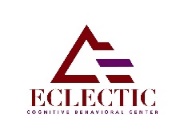 ADULT CLIENT:  I understand that:my involvement and cooperation are required and is key to effective treatment; that regular attendance and completion of therapeutic assignments are essential; and that failure to do so may result in termination of services.  all identifiable, diagnosis and treatment information are confidential and will not be released to any agency or individual without my written consent, except when required by law, and conducting standard health care operations.the provision of treatment requires communication of Protected Health Information (PHI) among Eclectic’s administrative staff, and my insurance/third-party payer; and that PHI is collected and stored on an electronic database, and that at all times my privacy and care will be treated with the highest regard.  Eclectic may consult with other health care providers in order to provide the best treatment possible for me; and that my written consent may not be required when PHI is not released for such purposes.    However, should it be necessary to consult with my Primary Care Physician/Specialist about my specific diagnosis and treatment, my written consent is required.all consent/authorizations shall remain in effect until further notice and may be modified or revoked at any time; and that revocation of consent may result in a loss of insurance benefits and services.(review otherside for Minors) (Revised: 11/2023)								Policy Acknowledgment & Informed Consent Form 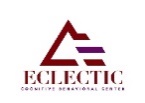 My signature below affirms my receipt of, understanding, agreement and consent to the conditions set forth by Eclectic’s in the following policies:Financial PolicyConfidentiality / Privileged Communication / Medical Record Policy Consent to Treatment PolicyInsurance / Third Party Payer Consent to Release PHI Policy Medical Physician/Specialist Consent to Release PHIConsent to Service Format: I understand that Eclectic offers three (3) formats of Mental health services, Onsite/In-Office Format (clinician’s office or an appropriate physical location), Telehealth/Teletherapy Format (counseling/psychotherapy services using interactive HIPAA secure technology-assisted media via synchronous video/audio conferencing transmission), and a Hybrid Format (a combination of Onsite/In-Office and Telehealth/Teletherapy Format).  I understand that both Onsite/In-Office Format and Telehealth/Teletherapy Format are delivered in accordance with regulatory and ethical standards consistent with HIPAA and Hi-Tech standards of practice.  I understand that clients who cannot be diagnosed or treated properly via telehealth/teletherapy services shall be dismissed and treated onsite/in-office, and/or properly terminated with appropriate referrals.  I hereby consent to receiving mental health services via the following format:  In-Office/On-Site  Telehealth  Hybrid (Onsite/In-Office & Telehealth)Consent to Treatment by PLPC/Counselor Interns: I understand that Eclectic is a training center for Provisional Licensed Professional Counselor (PLPC), and Graduate Counselor Interns. I understand that I may have choice in selecting a PLPC/Counselor Intern.  I understand that the PLPC/Counselor Intern is supervised by a licensed mental health clinician, and that Protected Health Information (PHI) may be discussed with their respective supervisor. Moreover, I understand that my objection to the use of PLPC/Counselor Intern shall in no way jeopardize services with Eclectic. Yes, I consent	 No, I DO NOT consent to receiving mental health services from PLPC/Counselor Intern.Consent to Video/Audio Recordings. I understand that as a training center, Eclectic may use video and/or audio recordings for clinical observation and educational presentation to promote quality care, NOT to include marketing.  I understand that only authorized staff and trainees will have access to review of video/audio recordings upon receipt of their signed Confidential Agreement.  I understand that video/audio recordings shall be the property of Eclectic, with protection of PHI. Moreover, I understand that my objection to the use of video/audio recordings shall in no way jeopardize services with Eclectic. Yes, I consent	 No, I DO NOT consent to the use of video/audio recordings. Consent to Contact/Communication format. I understand that telecommunication mediums (phones, text messaging, emails, postal mail, etc.) are not a secure way of preserving confidentiality of patient’s PHI, nor a reliable method of contacting clients or Eclectic in crisis/non-crisis situations. I consent to receiving communications as noted on the Client Information Form HmPh   CellPh   Email   Mail   Other: with message via: Voicemail   Email   Person answering.Consent to Release Protected Health Information to Insurance / Third Party Payer: I understand that patient consent is required to release information to insurance or a third-party payer for verification of coverage, benefits, and claims. Yes, I consent to the following Insurance/Third Party Payer	 No, I DO NOT consent to the use of video/audio recordings. Signature Authorization(Revised: 11/23)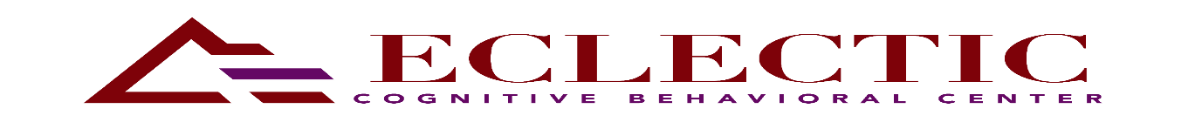 Medical Physician/SpecialistConsent to release Protected Health Information (PHI)I understand that some symptoms have medical or biological origins that may be comparable to serious mental or physical health conditions warranting consultation with other Medical Physician/Specialist (e. g. primary care, psychiatrist, psychologist, etc.); and the review of previous health conditions and/or treatment to provide the best treatment possible; and that my written consent is only required for the release of PHI.Medical Physician/Specialist:    Phone#:    Fax: Address:    City:    State:    Zip: I authorize Eclectic Cognitive Behavioral Center, to Disclose/Receive (X) information contained in my record to/from:Disclosure Method: Copy of Medical Record	Verbal Consultation Written Forms/Report	I understand that my record may contain information (including medications) related to alcohol/drug abuse and/or dependence, mental health, physical health conditions, and/or sexual assault. This information will be disclosed unless I specify that the information is not disclosed by initialing the following:  Alcohol/Drug Use    Mental Health    Sexual Assault    Health Conditions, specify  The treatment dates covered by this authorization are from 	 to	DISCLOSUREThis information has been disclosed to you from records protected by State and Federal Laws. You are prohibited from making any further disclosure of this information unless further disclosure is expressly permitted by written consent of the person to whom it pertains. Information related to alcohol/drugs, mental health, sexual assault, and specific health conditions are protected by law and a general authorization for the release of medical or other information is not sufficient for this purpose.A copy of the Authorization shall be deemed valid as original. This Authorization must be signed and dated.(Revised: 11/23)			 client information form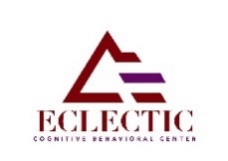 			 client information form			 client information form			 client information form			 client information form			 client information form			 client information form			 client information form			 client information form			 client information form			 client information form			 client information form			 client information form			 client information form			 client information form			 client information form			 client information form			 client information form			 client information form			 client information form			 client information form			 client information form			 client information form			 client information form			 client information form			 client information form			 client information form			 client information form			 client information form			 client information form			 client information form			 client information form			 client information form			 client information form			 client information form			 client information form			 client information form			 client information formClient ID#:Client ID#:Client ID#:Client ID#:Client ID#:Name:      Name:      Name:      Name:      Name:      Name:      Name:      Name:      Name:      Name:      Name:      Name:      Name:      Name:      Name:      Name:      Name:      DOB:      DOB:      DOB:      DOB:      DOB:      DOB:      DOB:      DOB:      DOB:      Age:       Age:       Age:       Sex:  Sex:  Sex:  Sex:  Sex:  Sex:  SS#:      SS#:      SS#:      SS#:      SS#:      SS#:      SS#:      SS#:      Address:      Address:      Address:      Address:      Address:      Address:      Address:      Address:      Address:      Address:      Address:      Address:      Address:      Address:      Address:      Address:      Address:      Address:      Address:      Address:      Address:      City:      City:      City:      City:      City:      City:      City:      City:      City:      State:      State:      State:      State:      State:      State:      State:      State:      State:      State:      Zip:      Zip:      Zip:      Hm Ph #:       Hm Ph #:       Cell Ph#:      Cell Ph#:      Cell Ph#:      Cell Ph#:      Cell Ph#:      Cell Ph#:      Cell Ph#:      Cell Ph#:      Cell Ph#:      Cell Ph#:      Cell Ph#:      Cell Ph#:      Other #:       Other #:       Other #:       Other #:       Other #:       Other #:       Other #:       Other #:       Other #:       Other #:       Other #:       Other #:       Other #:       Email:      Email:      Email:      Email:      Email:      Email:      Email:      Email:      Email:      Email:      Email:      Email:      Email:      Email:      Email:      Email:      How may we contact you?   How may we contact you?   How may we contact you?   How may we contact you?   How may we contact you?   How may we contact you?   How may we contact you?   How may we contact you?   How may we contact you?   How may we contact you?   How may we contact you?   How may we contact you?   How may we contact you?   How may we contact you?   How may we contact you?   May we leave a message? May we leave a message? May we leave a message? May we leave a message? May we leave a message? May we leave a message? May we leave a message? May we leave a message? May we leave a message? May we leave a message? May we leave a message? May we leave a message? May we leave a message? May we leave a message? May we leave a message? May we leave a message? May we leave a message? May we leave a message? Alternate Contact:      Alternate Contact:      Alternate Contact:      Alternate Contact:      Alternate Contact:      Alternate Contact:      Alternate Contact:      Alternate Contact:      Alternate Contact:      Alternate Contact:      Marital Status: Marital Status: Marital Status: Marital Status: Living Arrangement: Living Arrangement: Living Arrangement: Living Arrangement: Living Arrangement: Living Arrangement: Living Arrangement: Living Arrangement: Living Arrangement: Living Arrangement: Living Arrangement: Living Arrangement: Living Arrangement: Living Arrangement: Living Arrangement: Living Arrangement: Living Arrangement: Living Arrangement: Living Arrangement: Living Arrangement: Living Arrangement: Minor’s Parent/Guardian Name:      Minor’s Parent/Guardian Name:      Minor’s Parent/Guardian Name:      Minor’s Parent/Guardian Name:      Minor’s Parent/Guardian Name:      Minor’s Parent/Guardian Name:      Minor’s Parent/Guardian Name:      Minor’s Parent/Guardian Name:      Minor’s Parent/Guardian Name:      Minor’s Parent/Guardian Name:      Minor’s Parent/Guardian Name:      Minor’s Parent/Guardian Name:      Minor’s Parent/Guardian Name:      Minor’s Parent/Guardian Name:      Minor’s Parent/Guardian Name:      Minor’s Parent/Guardian Name:      Minor’s Parent/Guardian Name:      Minor’s Parent/Guardian Name:      Occupation:       Occupation:       Occupation:       Occupation:       Occupation:       Occupation:       Occupation:       Occupation:       Occupation:       Occupation:       Occupation:       Occupation:       Occupation:       Employer:      Employer:      Employer:      Employer:      Employer:      Employer:      Employer:      Employer:      Employer:      Employer:      Employer:      Employer:      Employer:      Employer:      Employer:      Employer:      Employer:      Employer:      Employer:      Employer:      Employer:      Employer:      Employer:      Employer:      Employer Ph #:      Employer Ph #:      Employer Ph #:      Employer Ph #:      Employer Ph #:      Employer Ph #:      Emergency Contact Name:      Emergency Contact Name:      Emergency Contact Name:      Emergency Contact Name:      Emergency Contact Name:      Emergency Contact Name:      Emergency Contact Name:      Emergency Contact Name:      Emergency Contact Name:      Emergency Contact Name:      Emergency Contact Name:      Emergency Contact Name:      Emergency Contact Name:      Emergency Contact Name:      Emergency Contact Name:      Emergency Contact Name:      Emergency Contact Name:      Emergency Contact Name:      Emergency Contact Name:      Emergency Contact Name:      Ph #:      Ph #:      Ph #:      Ph #:      Ph #:      Ph #:      Ph #:      Ph #:      Relationship to client:      Relationship to client:      Relationship to client:      Relationship to client:      Relationship to client:      Relationship to client:      Relationship to client:      Relationship to client:      Relationship to client:      Relationship to client:      Relationship to client:      Relationship to client:      Relationship to client:      Relationship to client:      Relationship to client:      Are you a  new or  returning client?  Are you a  new or  returning client?  Are you a  new or  returning client?  Are you a  new or  returning client?  Are you a  new or  returning client?  Are you a  new or  returning client?  Are you a  new or  returning client?  Are you a  new or  returning client?  Are you a  new or  returning client?  Are you a  new or  returning client?  Are you a  new or  returning client?  Are you a  new or  returning client?  Are you a  new or  returning client?  If returning client, when was your last visit?      If returning client, when was your last visit?      If returning client, when was your last visit?      If returning client, when was your last visit?      If returning client, when was your last visit?      If returning client, when was your last visit?      If returning client, when was your last visit?      If returning client, when was your last visit?      If returning client, when was your last visit?      If returning client, when was your last visit?      If returning client, when was your last visit?      If returning client, when was your last visit?      If returning client, when was your last visit?      If returning client, when was your last visit?      If returning client, when was your last visit?      If returning client, when was your last visit?      If returning client, when was your last visit?      If returning client, when was your last visit?      If returning client, when was your last visit?      If returning client, when was your last visit?      If returning client, when was your last visit?      If returning client, when was your last visit?      If returning client, when was your last visit?      If returning client, when was your last visit?      If returning client, when was your last visit?      If returning client, when was your last visit?      If returning client, when was your last visit?      If returning client, when was your last visit?      If returning client, when was your last visit?      If returning client, when was your last visit?      Service(s) Requested: Service(s) Requested: Service(s) Requested: Service(s) Requested: Service(s) Requested: Service(s) Requested: Referral Sources:      Referral Sources:      Referral Sources:      Referral Sources:      Referral Sources:      Referral Sources:      Referral Sources:      Referral Sources:      Referral Sources:      Referral Sources:      Referral Sources:      Referral Sources:      Referral Sources:      Referral Sources:      Referral Sources:      Referral Sources:      Referral Sources:      Source Ph #:      Source Ph #:      Source Ph #:      Source Ph #:      Source Ph #:      Source Ph #:      Source Ph #:      Source Ph #:      Source Email:      Source Email:      Source Email:      Source Email:      Source Email:      Source Email:      Source Email:      Source Email:      Source Email:      Source Email:      Source Email:      Source Email:      insurance informationinsurance informationinsurance informationinsurance informationinsurance informationinsurance informationinsurance informationinsurance informationinsurance informationinsurance informationinsurance informationinsurance informationinsurance informationinsurance informationinsurance informationinsurance informationinsurance informationinsurance informationinsurance informationinsurance informationinsurance informationinsurance informationinsurance informationinsurance informationOFFIC USE ONLYOFFIC USE ONLYOFFIC USE ONLYOFFIC USE ONLYOFFIC USE ONLYOFFIC USE ONLYOFFIC USE ONLYOFFIC USE ONLYOFFIC USE ONLYOFFIC USE ONLYOFFIC USE ONLYOFFIC USE ONLYOFFIC USE ONLYOFFIC USE ONLYOFFIC USE ONLYOFFIC USE ONLYOFFIC USE ONLYOFFIC USE ONLYOFFIC USE ONLYResponsible Party:      Responsible Party:      Responsible Party:      Responsible Party:      Responsible Party:      Responsible Party:      Responsible Party:      Responsible Party:      Responsible Party:      Responsible Party:      Responsible Party:      Responsible Party:      Responsible Party:      Responsible Party:      Responsible Party:      Responsible Party:      Responsible Party:      Responsible Party:      Responsible Party:      Responsible Party:      Responsible Party:      Responsible Party:      Responsible Party:      Responsible Party:      Insurance Provider:       Insurance Provider:       Insurance Provider:       Insurance Provider:       Insurance Provider:       Insurance Provider:       Insurance Provider:       Insurance Provider:       Insurance Provider:       Insurance Provider:       Insurance Provider:       Insurance Provider:       Insurance Provider:       Insurance Provider:       Insurance Provider:       Insurance Provider:       Insurance Provider:       Insurance Provider:       Insurance Provider:       Subscriber Name:      Subscriber Name:      Subscriber Name:      Subscriber Name:      Subscriber Name:      Subscriber Name:      Subscriber Name:      Subscriber Name:      Subscriber Name:      DOB:      DOB:      DOB:      DOB:      DOB:      DOB:      DOB:      DOB:      DOB:      Sex: Sex: Sex: Sex: Sex: Sex: Address:     Address:     Address:     Address:     Address:     Address:     Address:     Address:     Address:     Address:     Address:     Address:     Address:     Address:     Address:     Address:     Address:     Address:     Address:     Address:      Address:      Address:      Address:      Address:      Address:      Address:      Address:      Address:      Address:      Address:      Address:      Address:      Address:      Address:      Address:      Address:      Address:      Address:      Address:      Address:      Address:      Address:      Address:      City:      City:      City:      City:      City:      City:      City:      City:      City:      City:      City:      City:      City:      City:      City:      State:   State:   State:   Zip:      City:      City:      City:      City:      City:      City:      City:      City:      City:      City:      State:   State:   State:   State:   State:   State:   State:   State:   State:   Zip:      Zip:      Zip:      Zip:      Zip:      Ph #:      Ph #:      Ph #:      Ph #:      Ph #:      Ph #:      Ph #:      Ph #:      Ph #:      Ph #:      Fax#:      Fax#:      Fax#:      Fax#:      Fax#:      Fax#:      Fax#:      Fax#:      Fax#:      Ph #:      Email:      Email:      Email:      Email:      Email:      Email:      Email:      Email:      Email:      Email:      Email:      Email:      Email:      Email:      Email:      Email:      Email:      Email:      Email:      Email:      Email:      Email:      Email:      Email:      Email:      Email:      Email:      Email:      Email:      Email:      Email:      Email:      Email:      Email:      Email:      Website:     Website:     Website:     Website:     Website:     Website:     Website:     Subscriber’s ID#:      Subscriber’s ID#:      Subscriber’s ID#:      Subscriber’s ID#:      Subscriber’s ID#:      Client Relationship To Subscriber: Client Relationship To Subscriber: Client Relationship To Subscriber: Client Relationship To Subscriber: Client Relationship To Subscriber: Client Relationship To Subscriber: Client Relationship To Subscriber: Client Relationship To Subscriber: Client Relationship To Subscriber: Client Relationship To Subscriber: Client Relationship To Subscriber: Client Relationship To Subscriber: Client Relationship To Subscriber: Client Relationship To Subscriber: Client Relationship To Subscriber: Client Relationship To Subscriber: Client Relationship To Subscriber: Client Relationship To Subscriber: Client Relationship To Subscriber: Claim Address:      Claim Address:      Claim Address:      Claim Address:      Claim Address:      Claim Address:      Claim Address:      Claim Address:      Claim Address:      Claim Address:      Claim Address:      Claim Address:      Claim Address:      Claim Address:      Claim Address:      Claim Address:      Claim Address:      Claim Address:      Claim Address:      Subscriber’s Employer:      Subscriber’s Employer:      Subscriber’s Employer:      Subscriber’s Employer:      Subscriber’s Employer:      Subscriber’s Employer:      Subscriber’s Employer:      Subscriber’s Employer:      Subscriber’s Employer:      Subscriber’s Employer:      Subscriber’s Employer:      Subscriber’s Employer:      Subscriber’s Employer:      Subscriber’s Employer:      Subscriber’s Employer:      Subscriber’s Employer:      Subscriber’s Employer:      Subscriber’s Employer:      Subscriber’s Employer:      Subscriber’s Employer:      Subscriber’s Employer:      Subscriber’s Employer:      Subscriber’s Employer:      Subscriber’s Employer:      Insurance Type: Insurance Type: Insurance Type: Insurance Type: Insurance Type: Insurance Type: Insurance Type: Insurance Type: Insurance Type: Insurance Type: Insurance Type: Insurance Type: Insurance Type: Insurance Type: Insurance Type: Insurance Type: Insurance Type: Insurance Type: Insurance Type: Policy/Group Name:      Policy/Group Name:      Policy/Group Name:      Group/FECA#:      Group/FECA#:      Group/FECA#:      Group/FECA#:      Group/FECA#:      Group/FECA#:      Group/FECA#:      Group/FECA#:      Group/FECA#:      Group/FECA#:      Group/FECA#:      Group/FECA#:      Group/FECA#:      Group/FECA#:      Group/FECA#:      Group/FECA#:      Group/FECA#:      Group/FECA#:      Group/FECA#:      Group/FECA#:      Group/FECA#:      In Network: Yes  NoIn Network: Yes  NoIn Network: Yes  NoIn Network: Yes  NoIn Network: Yes  NoIn Network: Yes  NoIn Network: Yes  NoIn Network: Yes  NoElectronic Filing: Yes NoElectronic Filing: Yes NoElectronic Filing: Yes NoElectronic Filing: Yes NoElectronic Filing: Yes NoElectronic Filing: Yes NoElectronic Filing: Yes NoElectronic Filing: Yes NoElectronic Filing: Yes NoElectronic Filing: Yes NoElectronic Filing: Yes NoAuthorization Required: Yes  NoAuthorization Required: Yes  NoAuthorization Required: Yes  NoAuthorization Required: Yes  NoAuthorization Required: Yes  NoAuthorization Required: Yes  NoAuthorization Required: Yes  NoAuthor #:      Author #:      Author #:      Author #:      Author #:      Author #:      Author #:      Author #:      Author #:      Author #:      Author #:      Author #:      Author #:      Author #:      Author #:      Author #:      Author #:      Claim Inquiry Ph#:     Claim Inquiry Ph#:     Claim Inquiry Ph#:     Claim Inquiry Ph#:     Claim Inquiry Ph#:     Claim Inquiry Ph#:     Claim Inquiry Ph#:     Claim Inquiry Ph#:     Claim Processing:      Claim Processing:      Claim Processing:      Claim Processing:      Claim Processing:      Claim Processing:      Claim Processing:      Claim Processing:      Claim Processing:      Claim Processing:      Claim Processing:      CoPay: $     CoPay: $     CoPay: $     CoPay: $     CoPay: $     CoPay: $     CoPay: $     Specialty CoPay: $      Specialty CoPay: $      Specialty CoPay: $      Specialty CoPay: $      Specialty CoPay: $      Specialty CoPay: $      Specialty CoPay: $      Specialty CoPay: $      Specialty CoPay: $      Specialty CoPay: $      Specialty CoPay: $      Specialty CoPay: $      Specialty CoPay: $      Specialty CoPay: $      Specialty CoPay: $      Specialty CoPay: $      Specialty CoPay: $      Insured’s Effective Date:         Insured’s Effective Date:         Insured’s Effective Date:         Insured’s Effective Date:         Insured’s Effective Date:         Insured’s Effective Date:         Insured’s Effective Date:         Insured’s Effective Date:         Insured’s Terminate Date:      Insured’s Terminate Date:      Insured’s Terminate Date:      Insured’s Terminate Date:      Insured’s Terminate Date:      Insured’s Terminate Date:      Insured’s Terminate Date:      Insured’s Terminate Date:      Insured’s Terminate Date:      Insured’s Terminate Date:      Insured’s Terminate Date:      Is there another Health Plan: Yes  NoIs there another Health Plan: Yes  NoIs there another Health Plan: Yes  NoIs there another Health Plan: Yes  NoIs there another Health Plan: Yes  NoIs there another Health Plan: Yes  NoIs there another Health Plan: Yes  NoIs there another Health Plan: Yes  NoIs there another Health Plan: Yes  NoIs there another Health Plan: Yes  NoIs there another Health Plan: Yes  NoIs there another Health Plan: Yes  NoIs there another Health Plan: Yes  NoIs there another Health Plan: Yes  NoIs there another Health Plan: Yes  NoIs there another Health Plan: Yes  NoIs there another Health Plan: Yes  NoIs there another Health Plan: Yes  NoIs there another Health Plan: Yes  NoIs there another Health Plan: Yes  NoIs there another Health Plan: Yes  NoIs there another Health Plan: Yes  NoIs there another Health Plan: Yes  NoIs there another Health Plan: Yes  NoDeductible: $      Deductible: $      Deductible: $      Deductible: $      Deductible: $      Deductible: $      Deductible: $      Deductible: $      Deductible Met: Yes NoDeductible Met: Yes NoDeductible Met: Yes NoDeductible Met: Yes NoDeductible Met: Yes NoDeductible Met: Yes NoDeductible Met: Yes NoDeductible Met: Yes NoDeductible Met: Yes NoDeductible Met: Yes NoDeductible Met: Yes NoSubscriber Name:      Subscriber Name:      Subscriber Name:      Subscriber Name:      Subscriber Name:      Subscriber Name:      Subscriber Name:      Subscriber Name:      Subscriber Name:      DOB:      DOB:      DOB:      DOB:      DOB:      DOB:      DOB:      DOB:      DOB:      Sex: Sex: Sex: Sex: Sex: Sex: Limit: $      Limit: $      Limit: $      Limit: $      Limit: $      Limit: $      Limit: $      Limit: $      Amt Satisfied: $      Amt Satisfied: $      Amt Satisfied: $      Amt Satisfied: $      Amt Satisfied: $      Amt Satisfied: $      Amt Satisfied: $      Amt Satisfied: $      Amt Satisfied: $      Amt Satisfied: $      Amt Satisfied: $      Subscriber’s ID#:      Subscriber’s ID#:      Subscriber’s ID#:      Subscriber’s ID#:      Subscriber’s ID#:      Subscriber’s ID#:      Client Relationship To Subscriber: Client Relationship To Subscriber: Client Relationship To Subscriber: Client Relationship To Subscriber: Client Relationship To Subscriber: Client Relationship To Subscriber: Client Relationship To Subscriber: Client Relationship To Subscriber: Client Relationship To Subscriber: Client Relationship To Subscriber: Client Relationship To Subscriber: Client Relationship To Subscriber: Client Relationship To Subscriber: Client Relationship To Subscriber: Client Relationship To Subscriber: Client Relationship To Subscriber: Client Relationship To Subscriber: Client Relationship To Subscriber: Comments:      Comments:      Comments:      Comments:      Comments:      Comments:      Comments:      Comments:      Comments:      Comments:      Comments:      Comments:      Comments:      Comments:      Comments:      Comments:      Comments:      Comments:      Comments:      Policy/Group Name:      Policy/Group Name:      Policy/Group Name:      Policy/Group Name:      Policy/Group Name:      Policy/Group Name:      Group/FECA#:      Group/FECA#:      Group/FECA#:      Group/FECA#:      Group/FECA#:      Group/FECA#:      Group/FECA#:      Group/FECA#:      Group/FECA#:      Group/FECA#:      Group/FECA#:      Group/FECA#:      Group/FECA#:      Group/FECA#:      Group/FECA#:      Group/FECA#:      Group/FECA#:      Group/FECA#:      Comments:      Comments:      Comments:      Comments:      Comments:      Comments:      Comments:      Comments:      Comments:      Comments:      Comments:      Comments:      Comments:      Comments:      Comments:      Comments:      Comments:      Comments:      Comments:      Authorization Required: Yes  NoAuthorization Required: Yes  NoAuthorization Required: Yes  NoAuthorization Required: Yes  NoAuthorization Required: Yes  NoAuthorization Required: Yes  NoAuthorization Required: Yes  NoAuthorization Required: Yes  NoAuthor #:      Author #:      Author #:      Author #:      Author #:      Author #:      Author #:      Author #:      Author #:      Author #:      Author #:      Author #:      Author #:      Author #:      Author #:      Author #:      Comments:      Comments:      Comments:      Comments:      Comments:      Comments:      Comments:      Comments:      Comments:      Comments:      Comments:      Comments:      Comments:      Comments:      Comments:      Comments:      Comments:      Comments:      Comments:      CoPay: $     CoPay: $     CoPay: $     CoPay: $     CoPay: $     CoPay: $     Specialty CoPay: $      Specialty CoPay: $      Specialty CoPay: $      Specialty CoPay: $      Specialty CoPay: $      Specialty CoPay: $      Specialty CoPay: $      Specialty CoPay: $      Specialty CoPay: $      Specialty CoPay: $      Specialty CoPay: $      Specialty CoPay: $      Specialty CoPay: $      Specialty CoPay: $      Specialty CoPay: $      Specialty CoPay: $      Specialty CoPay: $      Specialty CoPay: $      Comments:      Comments:      Comments:      Comments:      Comments:      Comments:      Comments:      Comments:      Comments:      Comments:      Comments:      Comments:      Comments:      Comments:      Comments:      Comments:      Comments:      Comments:      Comments:      Health InformationHealth InformationHealth InformationHealth InformationHealth InformationHealth InformationHealth InformationHealth InformationHealth InformationHealth InformationHealth InformationHealth InformationHealth InformationHealth InformationHealth InformationHealth InformationHealth InformationHealth InformationHealth InformationHealth InformationHealth InformationHealth InformationHealth InformationHealth InformationHealth InformationHealth InformationHealth InformationHealth InformationHealth InformationHealth InformationHealth InformationHealth InformationHealth InformationHealth InformationHealth InformationHealth InformationHealth InformationHealth InformationHealth InformationHealth InformationHealth InformationHealth InformationHealth InformationPrimary Care Physician:      Primary Care Physician:      Primary Care Physician:      Primary Care Physician:      Primary Care Physician:      Primary Care Physician:      Primary Care Physician:      Primary Care Physician:      Primary Care Physician:      Primary Care Physician:      Primary Care Physician:      Primary Care Physician:      Primary Care Physician:      Primary Care Physician:      Primary Care Physician:      Primary Care Physician:      Primary Care Physician:      Ph#:     Ph#:     Ph#:     Ph#:     Ph#:     Ph#:     Ph#:     Specialist:      Specialist:      Specialist:      Specialist:      Specialist:      Specialist:      Specialist:      Specialist:      Specialist:      Specialist:      Specialist:      Specialist:      Specialist:      Specialist:      Specialist:      Specialist:      Specialist:      Ph#:     Ph#:     Medication:      Medication:      Medication:      Medication:      Medication:      Medication:      Medication:      Medication:      Medication:      Medication:      Medication:      Medication:      Medication:      Medication:      Medication:      Medication:      Medication:      Medication:      Medication:      Medication:      Medication:      Medication:      Medication:      Medication:      Medication:      Medication:      Medication:      Medication:      Medication:      Medication:      Medication:      Medication:      Medication:      Medication:      Medication:      Medication:      Medication:      Medication:      Medication:      Medication:      Medication:      Medication:      Medication:      Describe any serious physical / medical health condition:     Describe any serious physical / medical health condition:     Describe any serious physical / medical health condition:     Describe any serious physical / medical health condition:     Describe any serious physical / medical health condition:     Describe any serious physical / medical health condition:     Describe any serious physical / medical health condition:     Describe any serious physical / medical health condition:     Describe any serious physical / medical health condition:     Describe any serious physical / medical health condition:     Describe any serious physical / medical health condition:     Describe any serious physical / medical health condition:     Describe any serious physical / medical health condition:     Describe any serious physical / medical health condition:     Describe any serious physical / medical health condition:     Describe any serious physical / medical health condition:     Describe any serious physical / medical health condition:     Describe any serious physical / medical health condition:     Describe any serious physical / medical health condition:     Describe any serious physical / medical health condition:     Describe any serious physical / medical health condition:     Describe any serious physical / medical health condition:     Describe any serious physical / medical health condition:     Describe any serious physical / medical health condition:     Describe any serious physical / medical health condition:     Describe any serious physical / medical health condition:     Describe any serious physical / medical health condition:     Describe any serious physical / medical health condition:     Describe any serious physical / medical health condition:     Describe any serious physical / medical health condition:     Describe any serious physical / medical health condition:     Describe any serious physical / medical health condition:     Describe any serious physical / medical health condition:     Describe any serious physical / medical health condition:     Describe any serious physical / medical health condition:     Describe any serious physical / medical health condition:     Describe any serious physical / medical health condition:     Describe any serious physical / medical health condition:     Describe any serious physical / medical health condition:     Describe any serious physical / medical health condition:     Describe any serious physical / medical health condition:     Describe any serious physical / medical health condition:     Describe any serious physical / medical health condition:     Describe any Psychological / Educational Evaluation:     Describe any Psychological / Educational Evaluation:     Describe any Psychological / Educational Evaluation:     Describe any Psychological / Educational Evaluation:     Describe any Psychological / Educational Evaluation:     Describe any Psychological / Educational Evaluation:     Describe any Psychological / Educational Evaluation:     Describe any Psychological / Educational Evaluation:     Describe any Psychological / Educational Evaluation:     Describe any Psychological / Educational Evaluation:     Describe any Psychological / Educational Evaluation:     Describe any Psychological / Educational Evaluation:     Describe any Psychological / Educational Evaluation:     Describe any Psychological / Educational Evaluation:     Describe any Psychological / Educational Evaluation:     Describe any Psychological / Educational Evaluation:     Describe any Psychological / Educational Evaluation:     Describe any Psychological / Educational Evaluation:     Describe any Psychological / Educational Evaluation:     Describe any Psychological / Educational Evaluation:     Describe any Psychological / Educational Evaluation:     Describe any Psychological / Educational Evaluation:     Describe any Psychological / Educational Evaluation:     Describe any Psychological / Educational Evaluation:     Describe any Psychological / Educational Evaluation:     Describe any Psychological / Educational Evaluation:     Describe any Psychological / Educational Evaluation:     Describe any Psychological / Educational Evaluation:     Describe any Psychological / Educational Evaluation:     Describe any Psychological / Educational Evaluation:     Describe any Psychological / Educational Evaluation:     Describe any Psychological / Educational Evaluation:     Describe any Psychological / Educational Evaluation:     Describe any Psychological / Educational Evaluation:     Describe any Psychological / Educational Evaluation:     Describe any Psychological / Educational Evaluation:     Describe any Psychological / Educational Evaluation:     Describe any Psychological / Educational Evaluation:     Describe any Psychological / Educational Evaluation:     Describe any Psychological / Educational Evaluation:     Describe any Psychological / Educational Evaluation:     Describe any Psychological / Educational Evaluation:     Describe any Psychological / Educational Evaluation:     Current concerns / ProblemsCurrent concerns / ProblemsCurrent concerns / ProblemsCurrent concerns / ProblemsCurrent concerns / ProblemsCurrent concerns / ProblemsCurrent concerns / ProblemsCurrent concerns / ProblemsCurrent concerns / ProblemsCurrent concerns / ProblemsCurrent concerns / ProblemsCurrent concerns / ProblemsCurrent concerns / ProblemsCurrent concerns / ProblemsCurrent concerns / ProblemsCurrent concerns / ProblemsCurrent concerns / ProblemsCurrent concerns / ProblemsCurrent concerns / ProblemsCurrent concerns / ProblemsCurrent concerns / ProblemsCurrent concerns / ProblemsCurrent concerns / ProblemsCurrent concerns / ProblemsCurrent concerns / ProblemsCurrent concerns / ProblemsCurrent concerns / ProblemsCurrent concerns / ProblemsCurrent concerns / ProblemsCurrent concerns / ProblemsCurrent concerns / ProblemsCurrent concerns / ProblemsCurrent concerns / ProblemsCurrent concerns / ProblemsCurrent concerns / ProblemsCurrent concerns / ProblemsCurrent concerns / ProblemsCurrent concerns / ProblemsCurrent concerns / ProblemsCurrent concerns / ProblemsCurrent concerns / ProblemsCurrent concerns / ProblemsCurrent concerns / ProblemsWhy did you seek counseling services?       Why did you seek counseling services?       Why did you seek counseling services?       Why did you seek counseling services?       Why did you seek counseling services?       Why did you seek counseling services?       Why did you seek counseling services?       Why did you seek counseling services?       Why did you seek counseling services?       Why did you seek counseling services?       Why did you seek counseling services?       Why did you seek counseling services?       Why did you seek counseling services?       Why did you seek counseling services?       Why did you seek counseling services?       Why did you seek counseling services?       Why did you seek counseling services?       Why did you seek counseling services?       Why did you seek counseling services?       Why did you seek counseling services?       Why did you seek counseling services?       Why did you seek counseling services?       Why did you seek counseling services?       Why did you seek counseling services?       Why did you seek counseling services?       Why did you seek counseling services?       Why did you seek counseling services?       Why did you seek counseling services?       Why did you seek counseling services?       Why did you seek counseling services?       Why did you seek counseling services?       Why did you seek counseling services?       Why did you seek counseling services?       Why did you seek counseling services?       Why did you seek counseling services?       Why did you seek counseling services?       Why did you seek counseling services?       Why did you seek counseling services?       Why did you seek counseling services?       Why did you seek counseling services?       Why did you seek counseling services?       Why did you seek counseling services?       Why did you seek counseling services?       When did the problem begin?      When did the problem begin?      When did the problem begin?      When did the problem begin?      When did the problem begin?      When did the problem begin?      When did the problem begin?      When did the problem begin?      When did the problem begin?      When did the problem begin?      When did the problem begin?      When did the problem begin?      When did the problem begin?      When did the problem begin?      When did the problem begin?      When did the problem begin?      How does the problems affect you?  How does the problems affect you?  How does the problems affect you?  How does the problems affect you?  How does the problems affect you?  How does the problems affect you?  How does the problems affect you?  How does the problems affect you?  How does the problems affect you?  How does the problems affect you?  How does the problems affect you?  How does the problems affect you?  How does the problems affect you?  How does the problems affect you?  How does the problems affect you?  How does the problems affect you?  How does the problems affect you?  How does the problems affect you?  How does the problems affect you?  How does the problems affect you?  How does the problems affect you?  How does the problems affect you?  How does the problems affect you?  How does the problems affect you?  How does the problems affect you?  How does the problems affect you?  How does the problems affect you?  Have you received treatment before? No Yes / When      Have you received treatment before? No Yes / When      Have you received treatment before? No Yes / When      Have you received treatment before? No Yes / When      Have you received treatment before? No Yes / When      Have you received treatment before? No Yes / When      Have you received treatment before? No Yes / When      Have you received treatment before? No Yes / When      Have you received treatment before? No Yes / When      Have you received treatment before? No Yes / When      Have you received treatment before? No Yes / When      Have you received treatment before? No Yes / When      Have you received treatment before? No Yes / When      Have you received treatment before? No Yes / When      Have you received treatment before? No Yes / When      Have you received treatment before? No Yes / When      Have you received treatment before? No Yes / When      Have you received treatment before? No Yes / When      Have you received treatment before? No Yes / When      Have you received treatment before? No Yes / When      Have you received treatment before? No Yes / When      Have you received treatment before? No Yes / When      Is there a Family History of this problem? No Yes / Who        Is there a Family History of this problem? No Yes / Who        Is there a Family History of this problem? No Yes / Who        Is there a Family History of this problem? No Yes / Who        Is there a Family History of this problem? No Yes / Who        Is there a Family History of this problem? No Yes / Who        Is there a Family History of this problem? No Yes / Who        Is there a Family History of this problem? No Yes / Who        Is there a Family History of this problem? No Yes / Who        Is there a Family History of this problem? No Yes / Who        Is there a Family History of this problem? No Yes / Who        Is there a Family History of this problem? No Yes / Who        Is there a Family History of this problem? No Yes / Who        Is there a Family History of this problem? No Yes / Who        Is there a Family History of this problem? No Yes / Who        Is there a Family History of this problem? No Yes / Who        Is there a Family History of this problem? No Yes / Who        Is there a Family History of this problem? No Yes / Who        Is there a Family History of this problem? No Yes / Who        Is there a Family History of this problem? No Yes / Who        Is there a Family History of this problem? No Yes / Who        List your counseling / therapy goal(s): List your counseling / therapy goal(s): List your counseling / therapy goal(s): List your counseling / therapy goal(s): List your counseling / therapy goal(s): List your counseling / therapy goal(s): List your counseling / therapy goal(s): List your counseling / therapy goal(s): List your counseling / therapy goal(s): List your counseling / therapy goal(s): List your counseling / therapy goal(s): List your counseling / therapy goal(s): List your counseling / therapy goal(s): List your counseling / therapy goal(s): List your counseling / therapy goal(s): List your counseling / therapy goal(s): List your counseling / therapy goal(s): List your counseling / therapy goal(s): List your counseling / therapy goal(s): List your counseling / therapy goal(s): List your counseling / therapy goal(s): List your counseling / therapy goal(s): List your counseling / therapy goal(s): List your counseling / therapy goal(s): List your counseling / therapy goal(s): List your counseling / therapy goal(s): List your counseling / therapy goal(s): List your counseling / therapy goal(s): List your counseling / therapy goal(s): List your counseling / therapy goal(s): List your counseling / therapy goal(s): List your counseling / therapy goal(s): List your counseling / therapy goal(s): List your counseling / therapy goal(s): List your counseling / therapy goal(s): List your counseling / therapy goal(s): List your counseling / therapy goal(s): List your counseling / therapy goal(s): List your counseling / therapy goal(s): List your counseling / therapy goal(s): List your counseling / therapy goal(s): List your counseling / therapy goal(s): List your counseling / therapy goal(s): behavioral/emotional symptomsCheck all of the following symptoms you are currently experiencing.behavioral/emotional symptomsCheck all of the following symptoms you are currently experiencing.behavioral/emotional symptomsCheck all of the following symptoms you are currently experiencing.behavioral/emotional symptomsCheck all of the following symptoms you are currently experiencing.behavioral/emotional symptomsCheck all of the following symptoms you are currently experiencing.behavioral/emotional symptomsCheck all of the following symptoms you are currently experiencing.behavioral/emotional symptomsCheck all of the following symptoms you are currently experiencing.behavioral/emotional symptomsCheck all of the following symptoms you are currently experiencing.behavioral/emotional symptomsCheck all of the following symptoms you are currently experiencing.behavioral/emotional symptomsCheck all of the following symptoms you are currently experiencing.behavioral/emotional symptomsCheck all of the following symptoms you are currently experiencing.behavioral/emotional symptomsCheck all of the following symptoms you are currently experiencing.behavioral/emotional symptomsCheck all of the following symptoms you are currently experiencing.behavioral/emotional symptomsCheck all of the following symptoms you are currently experiencing.behavioral/emotional symptomsCheck all of the following symptoms you are currently experiencing.behavioral/emotional symptomsCheck all of the following symptoms you are currently experiencing.behavioral/emotional symptomsCheck all of the following symptoms you are currently experiencing.behavioral/emotional symptomsCheck all of the following symptoms you are currently experiencing.behavioral/emotional symptomsCheck all of the following symptoms you are currently experiencing.behavioral/emotional symptomsCheck all of the following symptoms you are currently experiencing.behavioral/emotional symptomsCheck all of the following symptoms you are currently experiencing.behavioral/emotional symptomsCheck all of the following symptoms you are currently experiencing.behavioral/emotional symptomsCheck all of the following symptoms you are currently experiencing.behavioral/emotional symptomsCheck all of the following symptoms you are currently experiencing.behavioral/emotional symptomsCheck all of the following symptoms you are currently experiencing.behavioral/emotional symptomsCheck all of the following symptoms you are currently experiencing.behavioral/emotional symptomsCheck all of the following symptoms you are currently experiencing.behavioral/emotional symptomsCheck all of the following symptoms you are currently experiencing.behavioral/emotional symptomsCheck all of the following symptoms you are currently experiencing.behavioral/emotional symptomsCheck all of the following symptoms you are currently experiencing.behavioral/emotional symptomsCheck all of the following symptoms you are currently experiencing.behavioral/emotional symptomsCheck all of the following symptoms you are currently experiencing.behavioral/emotional symptomsCheck all of the following symptoms you are currently experiencing.behavioral/emotional symptomsCheck all of the following symptoms you are currently experiencing.behavioral/emotional symptomsCheck all of the following symptoms you are currently experiencing.behavioral/emotional symptomsCheck all of the following symptoms you are currently experiencing.behavioral/emotional symptomsCheck all of the following symptoms you are currently experiencing.behavioral/emotional symptomsCheck all of the following symptoms you are currently experiencing.behavioral/emotional symptomsCheck all of the following symptoms you are currently experiencing.behavioral/emotional symptomsCheck all of the following symptoms you are currently experiencing.behavioral/emotional symptomsCheck all of the following symptoms you are currently experiencing.behavioral/emotional symptomsCheck all of the following symptoms you are currently experiencing.behavioral/emotional symptomsCheck all of the following symptoms you are currently experiencing. Loss of interest in work, school, daily activities Loss of interest in work, school, daily activities Loss of interest in work, school, daily activities Loss of interest in work, school, daily activities Loss of interest in work, school, daily activities Loss of interest in work, school, daily activities Loss of interest in work, school, daily activities Loss of interest in work, school, daily activities Loss of interest in work, school, daily activities Loss of interest in work, school, daily activities Loss of interest in work, school, daily activities Loss of interest in work, school, daily activities Hyperactive, Impulsive, out of control Hyperactive, Impulsive, out of control Hyperactive, Impulsive, out of control Hyperactive, Impulsive, out of control Hyperactive, Impulsive, out of control Hyperactive, Impulsive, out of control Hyperactive, Impulsive, out of control Hyperactive, Impulsive, out of control Hyperactive, Impulsive, out of control Hyperactive, Impulsive, out of control Hyperactive, Impulsive, out of control Hyperactive, Impulsive, out of control Hyperactive, Impulsive, out of control Hyperactive, Impulsive, out of control Hyperactive, Impulsive, out of control Hyperactive, Impulsive, out of control Hyperactive, Impulsive, out of control Hyperactive, Impulsive, out of control Bizarre or Repetitive thoughts/behavior Bizarre or Repetitive thoughts/behavior Bizarre or Repetitive thoughts/behavior Bizarre or Repetitive thoughts/behavior Bizarre or Repetitive thoughts/behavior Bizarre or Repetitive thoughts/behavior Bizarre or Repetitive thoughts/behavior Bizarre or Repetitive thoughts/behavior Bizarre or Repetitive thoughts/behavior Bizarre or Repetitive thoughts/behavior Bizarre or Repetitive thoughts/behavior Bizarre or Repetitive thoughts/behavior Bizarre or Repetitive thoughts/behavior Loss of interest in sex / maintaining arousal Loss of interest in sex / maintaining arousal Loss of interest in sex / maintaining arousal Loss of interest in sex / maintaining arousal Loss of interest in sex / maintaining arousal Loss of interest in sex / maintaining arousal Loss of interest in sex / maintaining arousal Loss of interest in sex / maintaining arousal Loss of interest in sex / maintaining arousal Loss of interest in sex / maintaining arousal Loss of interest in sex / maintaining arousal Loss of interest in sex / maintaining arousal Unexplained aches, pains, or muscle tension Unexplained aches, pains, or muscle tension Unexplained aches, pains, or muscle tension Unexplained aches, pains, or muscle tension Unexplained aches, pains, or muscle tension Unexplained aches, pains, or muscle tension Unexplained aches, pains, or muscle tension Unexplained aches, pains, or muscle tension Unexplained aches, pains, or muscle tension Unexplained aches, pains, or muscle tension Unexplained aches, pains, or muscle tension Unexplained aches, pains, or muscle tension Unexplained aches, pains, or muscle tension Unexplained aches, pains, or muscle tension Unexplained aches, pains, or muscle tension Unexplained aches, pains, or muscle tension Unexplained aches, pains, or muscle tension Unexplained aches, pains, or muscle tension Difficulty making decisions Difficulty making decisions Difficulty making decisions Difficulty making decisions Difficulty making decisions Difficulty making decisions Difficulty making decisions Difficulty making decisions Difficulty making decisions Difficulty making decisions Difficulty making decisions Difficulty making decisions Difficulty making decisions Loss of interest in hobbies/social activities Loss of interest in hobbies/social activities Loss of interest in hobbies/social activities Loss of interest in hobbies/social activities Loss of interest in hobbies/social activities Loss of interest in hobbies/social activities Loss of interest in hobbies/social activities Loss of interest in hobbies/social activities Loss of interest in hobbies/social activities Loss of interest in hobbies/social activities Loss of interest in hobbies/social activities Loss of interest in hobbies/social activities Hallucinations / hearing voice, seeing things Hallucinations / hearing voice, seeing things Hallucinations / hearing voice, seeing things Hallucinations / hearing voice, seeing things Hallucinations / hearing voice, seeing things Hallucinations / hearing voice, seeing things Hallucinations / hearing voice, seeing things Hallucinations / hearing voice, seeing things Hallucinations / hearing voice, seeing things Hallucinations / hearing voice, seeing things Hallucinations / hearing voice, seeing things Hallucinations / hearing voice, seeing things Hallucinations / hearing voice, seeing things Hallucinations / hearing voice, seeing things Hallucinations / hearing voice, seeing things Hallucinations / hearing voice, seeing things Hallucinations / hearing voice, seeing things Hallucinations / hearing voice, seeing things Suspicious/distrust of others Suspicious/distrust of others Suspicious/distrust of others Suspicious/distrust of others Suspicious/distrust of others Suspicious/distrust of others Suspicious/distrust of others Suspicious/distrust of others Suspicious/distrust of others Suspicious/distrust of others Suspicious/distrust of others Suspicious/distrust of others Suspicious/distrust of others Loss / change in appetite Loss / change in appetite Loss / change in appetite Loss / change in appetite Loss / change in appetite Loss / change in appetite Loss / change in appetite Loss / change in appetite Loss / change in appetite Loss / change in appetite Loss / change in appetite Loss / change in appetite Delusions / Incorrect inference Delusions / Incorrect inference Delusions / Incorrect inference Delusions / Incorrect inference Delusions / Incorrect inference Delusions / Incorrect inference Delusions / Incorrect inference Delusions / Incorrect inference Delusions / Incorrect inference Delusions / Incorrect inference Delusions / Incorrect inference Delusions / Incorrect inference Delusions / Incorrect inference Delusions / Incorrect inference Delusions / Incorrect inference Delusions / Incorrect inference Delusions / Incorrect inference Delusions / Incorrect inference Hyperventilation, or trouble breathing Hyperventilation, or trouble breathing Hyperventilation, or trouble breathing Hyperventilation, or trouble breathing Hyperventilation, or trouble breathing Hyperventilation, or trouble breathing Hyperventilation, or trouble breathing Hyperventilation, or trouble breathing Hyperventilation, or trouble breathing Hyperventilation, or trouble breathing Hyperventilation, or trouble breathing Hyperventilation, or trouble breathing Hyperventilation, or trouble breathing Trouble sleeping / Insomnia Trouble sleeping / Insomnia Trouble sleeping / Insomnia Trouble sleeping / Insomnia Trouble sleeping / Insomnia Trouble sleeping / Insomnia Trouble sleeping / Insomnia Trouble sleeping / Insomnia Trouble sleeping / Insomnia Trouble sleeping / Insomnia Trouble sleeping / Insomnia Trouble sleeping / Insomnia Detached, disconnected or weird Detached, disconnected or weird Detached, disconnected or weird Detached, disconnected or weird Detached, disconnected or weird Detached, disconnected or weird Detached, disconnected or weird Detached, disconnected or weird Detached, disconnected or weird Detached, disconnected or weird Detached, disconnected or weird Detached, disconnected or weird Detached, disconnected or weird Detached, disconnected or weird Detached, disconnected or weird Detached, disconnected or weird Detached, disconnected or weird Detached, disconnected or weird Heart palpitations or chest pain Heart palpitations or chest pain Heart palpitations or chest pain Heart palpitations or chest pain Heart palpitations or chest pain Heart palpitations or chest pain Heart palpitations or chest pain Heart palpitations or chest pain Heart palpitations or chest pain Heart palpitations or chest pain Heart palpitations or chest pain Heart palpitations or chest pain Heart palpitations or chest pain Unintentional weight gain or loss Unintentional weight gain or loss Unintentional weight gain or loss Unintentional weight gain or loss Unintentional weight gain or loss Unintentional weight gain or loss Unintentional weight gain or loss Unintentional weight gain or loss Unintentional weight gain or loss Unintentional weight gain or loss Unintentional weight gain or loss Unintentional weight gain or loss Angry/Hostile Angry/Hostile Angry/Hostile Angry/Hostile Angry/Hostile Angry/Hostile Angry/Hostile Angry/Hostile Angry/Hostile Angry/Hostile Angry/Hostile Angry/Hostile Angry/Hostile Angry/Hostile Angry/Hostile Angry/Hostile Angry/Hostile Angry/Hostile Headaches, dizziness, or faintness Headaches, dizziness, or faintness Headaches, dizziness, or faintness Headaches, dizziness, or faintness Headaches, dizziness, or faintness Headaches, dizziness, or faintness Headaches, dizziness, or faintness Headaches, dizziness, or faintness Headaches, dizziness, or faintness Headaches, dizziness, or faintness Headaches, dizziness, or faintness Headaches, dizziness, or faintness Headaches, dizziness, or faintness Feeling sad, helpless, or trapped Feeling sad, helpless, or trapped Feeling sad, helpless, or trapped Feeling sad, helpless, or trapped Feeling sad, helpless, or trapped Feeling sad, helpless, or trapped Feeling sad, helpless, or trapped Feeling sad, helpless, or trapped Feeling sad, helpless, or trapped Feeling sad, helpless, or trapped Feeling sad, helpless, or trapped Feeling sad, helpless, or trapped Mood swings Mood swings Mood swings Mood swings Mood swings Mood swings Mood swings Mood swings Mood swings Mood swings Mood swings Mood swings Mood swings Mood swings Mood swings Mood swings Mood swings Mood swings Hot flashes, sweating, or chills Hot flashes, sweating, or chills Hot flashes, sweating, or chills Hot flashes, sweating, or chills Hot flashes, sweating, or chills Hot flashes, sweating, or chills Hot flashes, sweating, or chills Hot flashes, sweating, or chills Hot flashes, sweating, or chills Hot flashes, sweating, or chills Hot flashes, sweating, or chills Hot flashes, sweating, or chills Hot flashes, sweating, or chills Feeling guilt Feeling guilt Feeling guilt Feeling guilt Feeling guilt Feeling guilt Feeling guilt Feeling guilt Feeling guilt Feeling guilt Feeling guilt Feeling guilt Thoughts of harming self or others Thoughts of harming self or others Thoughts of harming self or others Thoughts of harming self or others Thoughts of harming self or others Thoughts of harming self or others Thoughts of harming self or others Thoughts of harming self or others Thoughts of harming self or others Thoughts of harming self or others Thoughts of harming self or others Thoughts of harming self or others Thoughts of harming self or others Thoughts of harming self or others Thoughts of harming self or others Thoughts of harming self or others Thoughts of harming self or others Thoughts of harming self or others Stomach upset, cramps, or nausea Stomach upset, cramps, or nausea Stomach upset, cramps, or nausea Stomach upset, cramps, or nausea Stomach upset, cramps, or nausea Stomach upset, cramps, or nausea Stomach upset, cramps, or nausea Stomach upset, cramps, or nausea Stomach upset, cramps, or nausea Stomach upset, cramps, or nausea Stomach upset, cramps, or nausea Stomach upset, cramps, or nausea Stomach upset, cramps, or nausea Worry, panic or fear Worry, panic or fear Worry, panic or fear Worry, panic or fear Worry, panic or fear Worry, panic or fear Worry, panic or fear Worry, panic or fear Worry, panic or fear Worry, panic or fear Worry, panic or fear Worry, panic or fear Preoccupation with death or dying  Preoccupation with death or dying  Preoccupation with death or dying  Preoccupation with death or dying  Preoccupation with death or dying  Preoccupation with death or dying  Preoccupation with death or dying  Preoccupation with death or dying  Preoccupation with death or dying  Preoccupation with death or dying  Preoccupation with death or dying  Preoccupation with death or dying  Preoccupation with death or dying  Preoccupation with death or dying  Preoccupation with death or dying  Preoccupation with death or dying  Preoccupation with death or dying  Preoccupation with death or dying  Frequent urination or diarrhea  Frequent urination or diarrhea  Frequent urination or diarrhea  Frequent urination or diarrhea  Frequent urination or diarrhea  Frequent urination or diarrhea  Frequent urination or diarrhea  Frequent urination or diarrhea  Frequent urination or diarrhea  Frequent urination or diarrhea  Frequent urination or diarrhea  Frequent urination or diarrhea  Frequent urination or diarrhea  Restlessness, irritability, nervousness Restlessness, irritability, nervousness Restlessness, irritability, nervousness Restlessness, irritability, nervousness Restlessness, irritability, nervousness Restlessness, irritability, nervousness Restlessness, irritability, nervousness Restlessness, irritability, nervousness Restlessness, irritability, nervousness Restlessness, irritability, nervousness Restlessness, irritability, nervousness Restlessness, irritability, nervousness Crying spells for no apparent reason Crying spells for no apparent reason Crying spells for no apparent reason Crying spells for no apparent reason Crying spells for no apparent reason Crying spells for no apparent reason Crying spells for no apparent reason Crying spells for no apparent reason Crying spells for no apparent reason Crying spells for no apparent reason Crying spells for no apparent reason Crying spells for no apparent reason Crying spells for no apparent reason Crying spells for no apparent reason Crying spells for no apparent reason Crying spells for no apparent reason Crying spells for no apparent reason Crying spells for no apparent reason Alcohol or drugs use Alcohol or drugs use Alcohol or drugs use Alcohol or drugs use Alcohol or drugs use Alcohol or drugs use Alcohol or drugs use Alcohol or drugs use Alcohol or drugs use Alcohol or drugs use Alcohol or drugs use Alcohol or drugs use Alcohol or drugs use Loss of energy, fatigued, or weak Loss of energy, fatigued, or weak Loss of energy, fatigued, or weak Loss of energy, fatigued, or weak Loss of energy, fatigued, or weak Loss of energy, fatigued, or weak Loss of energy, fatigued, or weak Loss of energy, fatigued, or weak Loss of energy, fatigued, or weak Loss of energy, fatigued, or weak Loss of energy, fatigued, or weak Loss of energy, fatigued, or weak Trouble concentrating or mind going blank Trouble concentrating or mind going blank Trouble concentrating or mind going blank Trouble concentrating or mind going blank Trouble concentrating or mind going blank Trouble concentrating or mind going blank Trouble concentrating or mind going blank Trouble concentrating or mind going blank Trouble concentrating or mind going blank Trouble concentrating or mind going blank Trouble concentrating or mind going blank Trouble concentrating or mind going blank Trouble concentrating or mind going blank Trouble concentrating or mind going blank Trouble concentrating or mind going blank Trouble concentrating or mind going blank Trouble concentrating or mind going blank Trouble concentrating or mind going blank Other: Other: Other: Other: Other: Other: Other: Other: Other: Other: Other: Other: Other:Client/Parent/Guardian’s Signature:      Date:      MinoR ClientParent/Guardian authorization or consent to treatment children under the age of 19 is required!MinoR ClientParent/Guardian authorization or consent to treatment children under the age of 19 is required!MinoR ClientParent/Guardian authorization or consent to treatment children under the age of 19 is required!MinoR ClientParent/Guardian authorization or consent to treatment children under the age of 19 is required!MinoR ClientParent/Guardian authorization or consent to treatment children under the age of 19 is required!MinoR ClientParent/Guardian authorization or consent to treatment children under the age of 19 is required!MinoR ClientParent/Guardian authorization or consent to treatment children under the age of 19 is required!MinoR ClientParent/Guardian authorization or consent to treatment children under the age of 19 is required!MinoR ClientParent/Guardian authorization or consent to treatment children under the age of 19 is required!MinoR ClientParent/Guardian authorization or consent to treatment children under the age of 19 is required!Additionally, I understand that:parental/guardian participation is required in the treatment of a minor; and that Family Counseling and Consultation is necessary in the treatment of a minor; which may result in additional fees.my child's regular attendance and completion of therapeutic assignments are essential; and that failure to do so may result in termination of services.  I understand that my failure to participate in Family Sessions may result in termination of services.  treatment planning may require consultation with others involved with my child’s care in order to provide the best treatment possible. Should it be necessary to consult with my child’s Primary Care Physician/Specialist or Teacher, my written consent is required.   children less than 15 years of age shall be accompanied by an adult entrusted by me (parent/guardian), unless otherwise stated herein.Additionally, I understand that:parental/guardian participation is required in the treatment of a minor; and that Family Counseling and Consultation is necessary in the treatment of a minor; which may result in additional fees.my child's regular attendance and completion of therapeutic assignments are essential; and that failure to do so may result in termination of services.  I understand that my failure to participate in Family Sessions may result in termination of services.  treatment planning may require consultation with others involved with my child’s care in order to provide the best treatment possible. Should it be necessary to consult with my child’s Primary Care Physician/Specialist or Teacher, my written consent is required.   children less than 15 years of age shall be accompanied by an adult entrusted by me (parent/guardian), unless otherwise stated herein.Additionally, I understand that:parental/guardian participation is required in the treatment of a minor; and that Family Counseling and Consultation is necessary in the treatment of a minor; which may result in additional fees.my child's regular attendance and completion of therapeutic assignments are essential; and that failure to do so may result in termination of services.  I understand that my failure to participate in Family Sessions may result in termination of services.  treatment planning may require consultation with others involved with my child’s care in order to provide the best treatment possible. Should it be necessary to consult with my child’s Primary Care Physician/Specialist or Teacher, my written consent is required.   children less than 15 years of age shall be accompanied by an adult entrusted by me (parent/guardian), unless otherwise stated herein.Additionally, I understand that:parental/guardian participation is required in the treatment of a minor; and that Family Counseling and Consultation is necessary in the treatment of a minor; which may result in additional fees.my child's regular attendance and completion of therapeutic assignments are essential; and that failure to do so may result in termination of services.  I understand that my failure to participate in Family Sessions may result in termination of services.  treatment planning may require consultation with others involved with my child’s care in order to provide the best treatment possible. Should it be necessary to consult with my child’s Primary Care Physician/Specialist or Teacher, my written consent is required.   children less than 15 years of age shall be accompanied by an adult entrusted by me (parent/guardian), unless otherwise stated herein.Additionally, I understand that:parental/guardian participation is required in the treatment of a minor; and that Family Counseling and Consultation is necessary in the treatment of a minor; which may result in additional fees.my child's regular attendance and completion of therapeutic assignments are essential; and that failure to do so may result in termination of services.  I understand that my failure to participate in Family Sessions may result in termination of services.  treatment planning may require consultation with others involved with my child’s care in order to provide the best treatment possible. Should it be necessary to consult with my child’s Primary Care Physician/Specialist or Teacher, my written consent is required.   children less than 15 years of age shall be accompanied by an adult entrusted by me (parent/guardian), unless otherwise stated herein.Additionally, I understand that:parental/guardian participation is required in the treatment of a minor; and that Family Counseling and Consultation is necessary in the treatment of a minor; which may result in additional fees.my child's regular attendance and completion of therapeutic assignments are essential; and that failure to do so may result in termination of services.  I understand that my failure to participate in Family Sessions may result in termination of services.  treatment planning may require consultation with others involved with my child’s care in order to provide the best treatment possible. Should it be necessary to consult with my child’s Primary Care Physician/Specialist or Teacher, my written consent is required.   children less than 15 years of age shall be accompanied by an adult entrusted by me (parent/guardian), unless otherwise stated herein.Additionally, I understand that:parental/guardian participation is required in the treatment of a minor; and that Family Counseling and Consultation is necessary in the treatment of a minor; which may result in additional fees.my child's regular attendance and completion of therapeutic assignments are essential; and that failure to do so may result in termination of services.  I understand that my failure to participate in Family Sessions may result in termination of services.  treatment planning may require consultation with others involved with my child’s care in order to provide the best treatment possible. Should it be necessary to consult with my child’s Primary Care Physician/Specialist or Teacher, my written consent is required.   children less than 15 years of age shall be accompanied by an adult entrusted by me (parent/guardian), unless otherwise stated herein.Additionally, I understand that:parental/guardian participation is required in the treatment of a minor; and that Family Counseling and Consultation is necessary in the treatment of a minor; which may result in additional fees.my child's regular attendance and completion of therapeutic assignments are essential; and that failure to do so may result in termination of services.  I understand that my failure to participate in Family Sessions may result in termination of services.  treatment planning may require consultation with others involved with my child’s care in order to provide the best treatment possible. Should it be necessary to consult with my child’s Primary Care Physician/Specialist or Teacher, my written consent is required.   children less than 15 years of age shall be accompanied by an adult entrusted by me (parent/guardian), unless otherwise stated herein.Additionally, I understand that:parental/guardian participation is required in the treatment of a minor; and that Family Counseling and Consultation is necessary in the treatment of a minor; which may result in additional fees.my child's regular attendance and completion of therapeutic assignments are essential; and that failure to do so may result in termination of services.  I understand that my failure to participate in Family Sessions may result in termination of services.  treatment planning may require consultation with others involved with my child’s care in order to provide the best treatment possible. Should it be necessary to consult with my child’s Primary Care Physician/Specialist or Teacher, my written consent is required.   children less than 15 years of age shall be accompanied by an adult entrusted by me (parent/guardian), unless otherwise stated herein.Additionally, I understand that:parental/guardian participation is required in the treatment of a minor; and that Family Counseling and Consultation is necessary in the treatment of a minor; which may result in additional fees.my child's regular attendance and completion of therapeutic assignments are essential; and that failure to do so may result in termination of services.  I understand that my failure to participate in Family Sessions may result in termination of services.  treatment planning may require consultation with others involved with my child’s care in order to provide the best treatment possible. Should it be necessary to consult with my child’s Primary Care Physician/Specialist or Teacher, my written consent is required.   children less than 15 years of age shall be accompanied by an adult entrusted by me (parent/guardian), unless otherwise stated herein.Father’s Name:      Father’s Name:      Father’s Name:      Father’s Name:      Father’s Name:      Mother’s Name:      Mother’s Name:      Mother’s Name:      Mother’s Name:      Mother’s Name:      Address:      Address:      Address:      Address:      Address:      Address:      Address:      Address:      Address:      Address:      City:      City:      City:      State:   Zip:     City:      City:      City:      State:   Zip:     HmPh#:     CelPh#:      Email:      Email:      Email:      HmPh#:     CelPh#:      Email:      Email:      Email:      The child lives with   Father   Mother  Both/Shared            Are both parents aware of child’s treatment? Yes   NoThe child lives with   Father   Mother  Both/Shared            Are both parents aware of child’s treatment? Yes   NoThe child lives with   Father   Mother  Both/Shared            Are both parents aware of child’s treatment? Yes   NoThe child lives with   Father   Mother  Both/Shared            Are both parents aware of child’s treatment? Yes   NoThe child lives with   Father   Mother  Both/Shared            Are both parents aware of child’s treatment? Yes   NoThe child lives with   Father   Mother  Both/Shared            Are both parents aware of child’s treatment? Yes   NoThe child lives with   Father   Mother  Both/Shared            Are both parents aware of child’s treatment? Yes   NoThe child lives with   Father   Mother  Both/Shared            Are both parents aware of child’s treatment? Yes   NoThe child lives with   Father   Mother  Both/Shared            Are both parents aware of child’s treatment? Yes   NoThe child lives with   Father   Mother  Both/Shared            Are both parents aware of child’s treatment? Yes   NoMy signature on the Policy Acknowledgment & Informed Consent Form affirms my receipt of this Consent to Treatment Policy, understanding, and agreement to the conditions set forth therein.This consent/authorization shall remain in effect until further notice; and it may be modified or revoked at any time. Revocation of consent may result in a loss of insurance benefits and services.Insurance/Third Party Payer:      Insurance/Third Party Payer:      Phone#:      Fax:      Fax:      Address:      City:      City:      State:   Zip:      My signature below affirms my receipt of the forementioned policies; and my understanding, agreement and consent to the conditions set forth by Eclectic’s Policies as referenced herein.This consent/authorization shall remain in effect until further notice.  I understand that my consent to all or any policy or condition may be modified and/or revoked at any time; and that revocation of consent may result in a loss of insurance benefits and services.My signature below affirms my receipt of the forementioned policies; and my understanding, agreement and consent to the conditions set forth by Eclectic’s Policies as referenced herein.This consent/authorization shall remain in effect until further notice.  I understand that my consent to all or any policy or condition may be modified and/or revoked at any time; and that revocation of consent may result in a loss of insurance benefits and services.My signature below affirms my receipt of the forementioned policies; and my understanding, agreement and consent to the conditions set forth by Eclectic’s Policies as referenced herein.This consent/authorization shall remain in effect until further notice.  I understand that my consent to all or any policy or condition may be modified and/or revoked at any time; and that revocation of consent may result in a loss of insurance benefits and services.Client's Name (PRINT): Client/Guardian's Name:    Client/Guardian's Name:    Client/Parent/Guardian's Signature: Client/Parent/Guardian's Signature: Date: FOR OFFICE USE ONLYWritten acknowledgment of Consent could not be obtained because:  Client, Parent/Guardian refused to sign    Emergency situation   Communications barriers    Other      COMMENTS: Revocation of consent TO TREATRevocation of consent TO TREATRevocation of consent TO TREATClient's Name (PRINT): Client/Guardian's Name:    Client/Guardian's Name:    Client/Parent/Guardian's Signature: Client/Parent/Guardian's Signature: Date: Renewing The  Mind  Transforming Lives1733 Wooddale Blvd    Baton Rouge, LA 70806    225-924-2800Phone    225-924-9280 Fax    info@eclecticcbc.com    www.eclecticcbc.comInformation RELEASE Biopsychosocial History Diagnosis/Assessment Eligibility Determination Treatment Coordination/Planning Referral Other:  Information Requested Complete Medical Records Diagnostic Assessment Report / Results ONLY Treatment Notes / Plans ONLY Discharge Summary ONLY Other (ONLY):   I understand this release is valid   days or 12 months from the date it was signed. I understand the information disclosed pursuant to this authorization may be subject to redisclosure by the recipient. I understand authorizing the use or disclosure of the information identified above is voluntary and that I need not sign this form to ensure healthcare treatment. I understand that I have the right to revoke this authorization at any time except to the extent information has already been released in reliance of this form. To revoke this authorization, I must do so in writing and present it to the Eclectic Cognitive Behavioral Center. I acknowledge that Eclectic Cognitive Behavioral Center and/or its staff legally liable for the interpretation or use by person(s) to whom information is released.My signature below affirms my understanding, and consent to the release of records/information to the person(s) noted herein and for the purpose(s) stated above.I understand this release is valid   days or 12 months from the date it was signed. I understand the information disclosed pursuant to this authorization may be subject to redisclosure by the recipient. I understand authorizing the use or disclosure of the information identified above is voluntary and that I need not sign this form to ensure healthcare treatment. I understand that I have the right to revoke this authorization at any time except to the extent information has already been released in reliance of this form. To revoke this authorization, I must do so in writing and present it to the Eclectic Cognitive Behavioral Center. I acknowledge that Eclectic Cognitive Behavioral Center and/or its staff legally liable for the interpretation or use by person(s) to whom information is released.My signature below affirms my understanding, and consent to the release of records/information to the person(s) noted herein and for the purpose(s) stated above.I understand this release is valid   days or 12 months from the date it was signed. I understand the information disclosed pursuant to this authorization may be subject to redisclosure by the recipient. I understand authorizing the use or disclosure of the information identified above is voluntary and that I need not sign this form to ensure healthcare treatment. I understand that I have the right to revoke this authorization at any time except to the extent information has already been released in reliance of this form. To revoke this authorization, I must do so in writing and present it to the Eclectic Cognitive Behavioral Center. I acknowledge that Eclectic Cognitive Behavioral Center and/or its staff legally liable for the interpretation or use by person(s) to whom information is released.My signature below affirms my understanding, and consent to the release of records/information to the person(s) noted herein and for the purpose(s) stated above.Client's Name (PRINT): Client/Parent/Guardian's Name:    Client/Parent/Guardian's Name:    Client/Parent/Guardian's Signature: Client/Parent/Guardian's Signature: Date: FOR OFFICE USE ONLYApproved by: 		Date:     Released by:   		Date:    Revocation of consent TO TREATRevocation of consent TO TREATRevocation of consent TO TREATClient's Name (PRINT):       Client/Parent/Guardian's Name:      Client/Parent/Guardian's Name:      Client/Parent/Guardian's Signature:      Client/Parent/Guardian's Signature:      Date:      